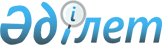 Маңызды стратегиялық мәні бар тауарларды, жұмыстар мен қызметтерді мемлекеттік сатып алу туралыҚазақстан Республикасы Үкіметінің 2004 жылғы 13 мамырдағы N 531 қаулысы

      "Мемлекеттік сатып алу туралы" Қазақстан Республикасының 2002 жылғы 16 мамырдағы Заңының  21-бабы 1-тармағының 5) тармақшасына сәйкес Қазақстан Республикасының Үкіметі қаулы етеді: 

      1. Қызылорда облысы "Ақшабұлақ - Қызылорда" магистралдық газ құбырының құрылысы үшін сатып алудың маңызды стратегиялық мәні бар тауарларды, жұмыстар мен қызметтерді беруші болып "ҚАЗХИММОНТАЖ ХОЛДИНГ" ашық акционерлік қоғамы белгіленсін. 

      2. "ҚазТрансГаз" жабық акционерлік қоғамына осы қаулының 1-тармағында көрсетілген заңды тұлғамен тауарларды, жұмыстар мен қызметтерді мемлекеттік сатып алу туралы шарт жасасу ұсынылсын. 

      3. Осы қаулы қол қойылған күнінен бастап күшіне енеді.        Қазақстан Республикасының 

      Премьер-Министрі 
					© 2012. Қазақстан Республикасы Әділет министрлігінің «Қазақстан Республикасының Заңнама және құқықтық ақпарат институты» ШЖҚ РМК
				